Изменения в Положение об общем собрании членов Некоммерческого партнерства по содействию в строительстве «ПРОФЕССИОНАЛЫ СТРОИТЕЛЬНОГО КОМПЛЕКСА»утвержденное на общем собрании членов НП ПСК 20.04.2017 г. (Протокол № 23)1. Изложить пункт 2.1. Положения в следующей редакции:«2.1. К исключительной компетенции Общего Собрания членов Партнерства относится принятие решений по следующим вопросам:«1) утверждение Устава Партнерства, внесение в него изменений;2) избрание тайным голосованием членов Совета Партнерства, досрочное прекращение полномочий Совета Партнерства или досрочное прекращение полномочий отдельных его членов; 3) избрание тайным голосованием Председателя Совета Партнерства, досрочное прекращение полномочий Председателя Совета Партнерства; 4) назначение на должность лица, осуществляющего функции единоличного исполнительного органа Партнерства, досрочное освобождение такого лица от должности;5) установление размеров вступительного и регулярных членских взносов и порядка их уплаты;6) определение порядка приема в состав членов Партнерства и исключения из числа ее членов;7) установление размеров взносов в компенсационные фонды Партнерства: компенсационный фонд возмещения вреда и компенсационный фонд обеспечения договорных обязательств, порядка формирования таких компенсационных фондов. При этом размеры взносов в компенсационные фонды Партнерства устанавливаются не ниже минимальных размеров взносов в такие компенсационные фонды, предусмотренных частями 12 - 13 статьи 55.16 Градостроительного кодекса РФ;8) установление правил размещения и инвестирования средств компенсационных фондов, принятие решения об инвестировании средств компенсационного фонда возмещения вреда, определение возможных способов размещения средств компенсационных фондов Партнерства в кредитных организациях;9) утверждение документов, предусмотренных частями 1 статьи 55.5 Градостроительного кодекса Российской Федерации;10) принятие решения об участии Партнерства в некоммерческих организациях, в том числе о вступлении в ассоциацию (союз) саморегулируемых организаций, торгово-промышленную палату, выходе из состава членов этих некоммерческих организаций;11) принятие решения о реорганизации Партнерства в форме присоединения;12) установление компетенции Президента Партнерства и порядка осуществления им руководства текущей деятельностью  Партнерства;13) утверждение мер дисциплинарного воздействия, порядка и оснований их применения, порядка рассмотрения дел о нарушении членами Партнерства требований стандартов и правил Партнерства, условий членства в Партнерстве;14) определение приоритетных направлений деятельности Партнерства, принципов формирования и использования  его имущества;15) утверждение отчета Совета Партнерства и Президента Партнерства;16) утверждение сметы Партнерства, внесение в нее изменений, утверждение годовой бухгалтерской отчетности  Партнерства;17) принятие решений о добровольном исключении сведений о Партнерстве из государственного реестра саморегулируемых организаций;18) принятие решения о реорганизации  или ликвидации Партнерства, назначение ликвидатора или ликвидационной комиссии, 19) утверждение ликвидационного баланса;20) рассмотрение жалобы лица, исключенного из членов Партнерства, на необоснованность принятого Советом Партнерства на основании рекомендации его  органа по рассмотрению дел о применении в отношении членов Партнерства мер дисциплинарного воздействия решения об исключении этого лица из членов Партнерства и принятие решения по такой жалобе.»г. Москва2017 г.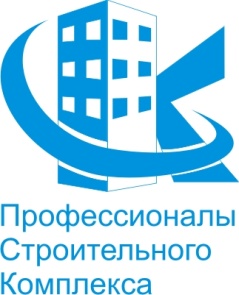 УТВЕРЖДЕНО:Общим Собранием членов Некоммерческого партнерствапо содействию в строительстве «ПРОФЕССИОНАЛЫ  СТРОИТЕЛЬНОГО  КОМПЛЕКСА»Протокол № 24 от «15» мая 2017 г.